BlokyUsnadňují práci při opakovaném vkládání objektů, popisků apod.VYTVOŘENÍ BLOKU1. Nakreslení bloku – například okno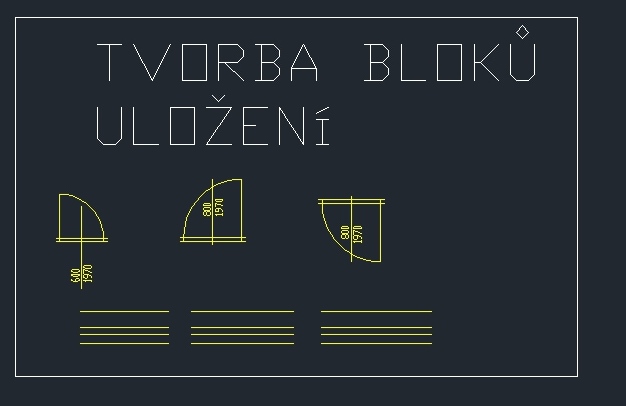 2. Uložení blokuKresli – blok – vytvořit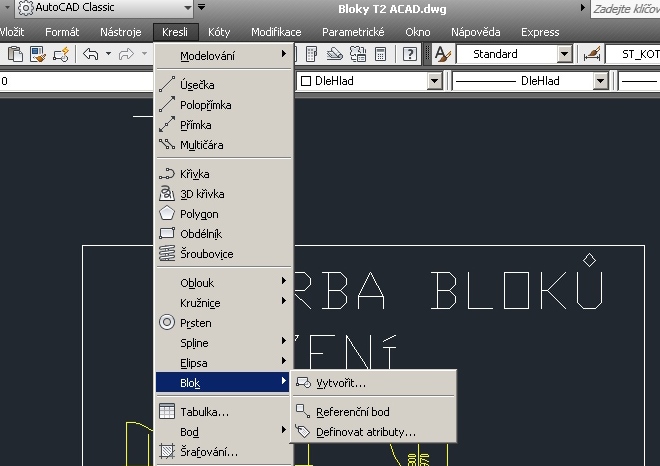 Název: Okno 1200Vybrat blokVybrat objektyOK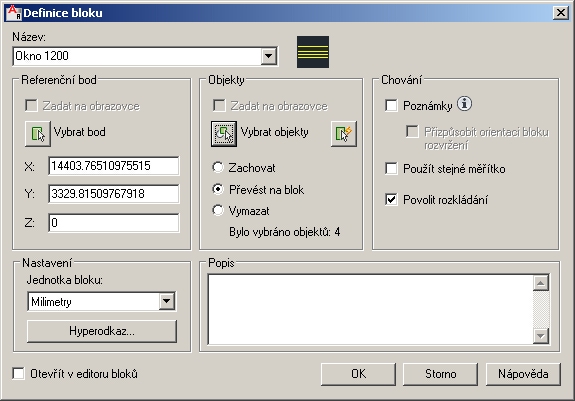 3. Vložení blokuVložit – blok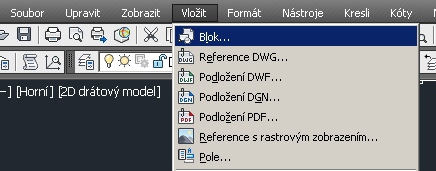 Výběr bloku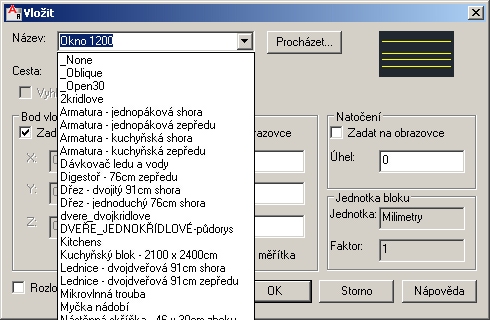 Vložení bloku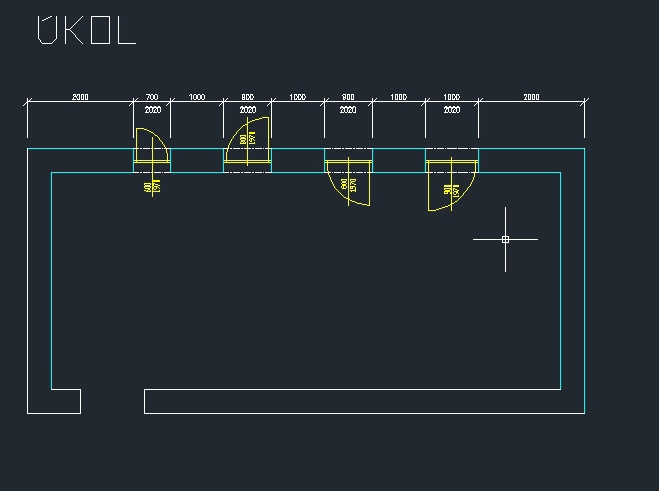 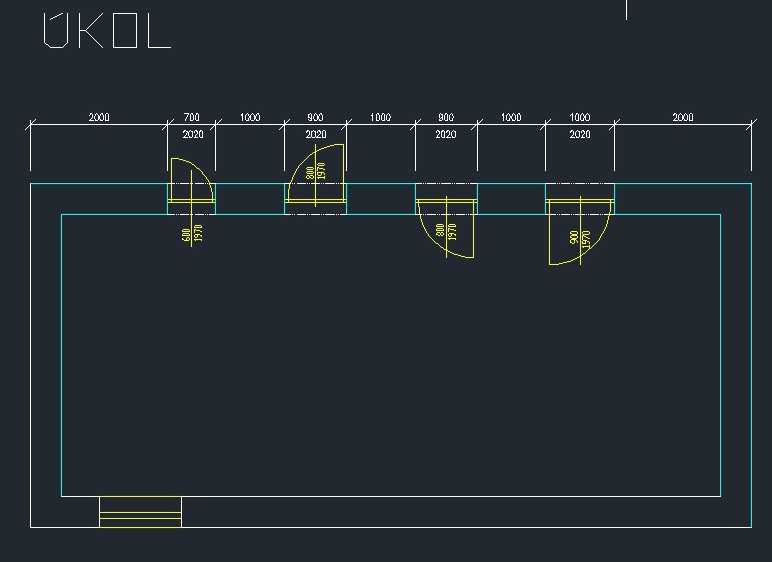 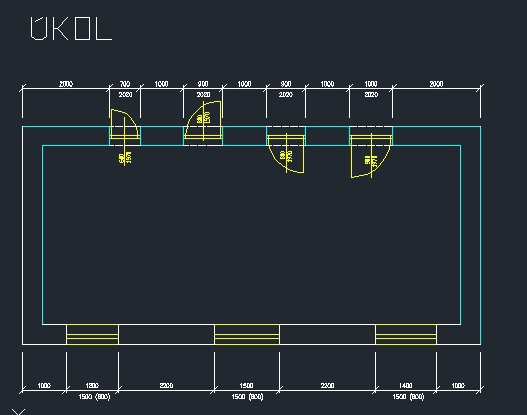 TIP TIP TIP 1. CAD Fórumhttp://www.cadforum.cz/cadforum/default.asp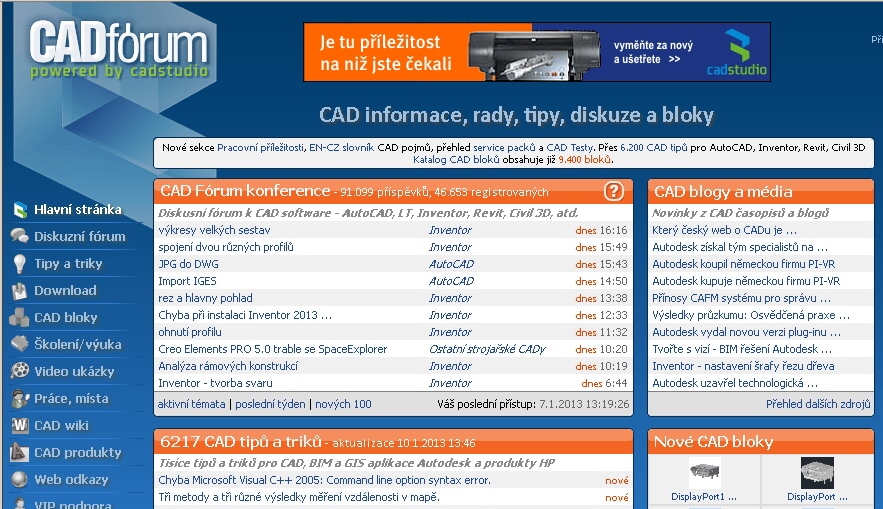 2. CAD Blokyhttp://www.cadforum.cz/catalog/3. Hledáme: jednokřídlové dveře – vyhledat Obrázek dveří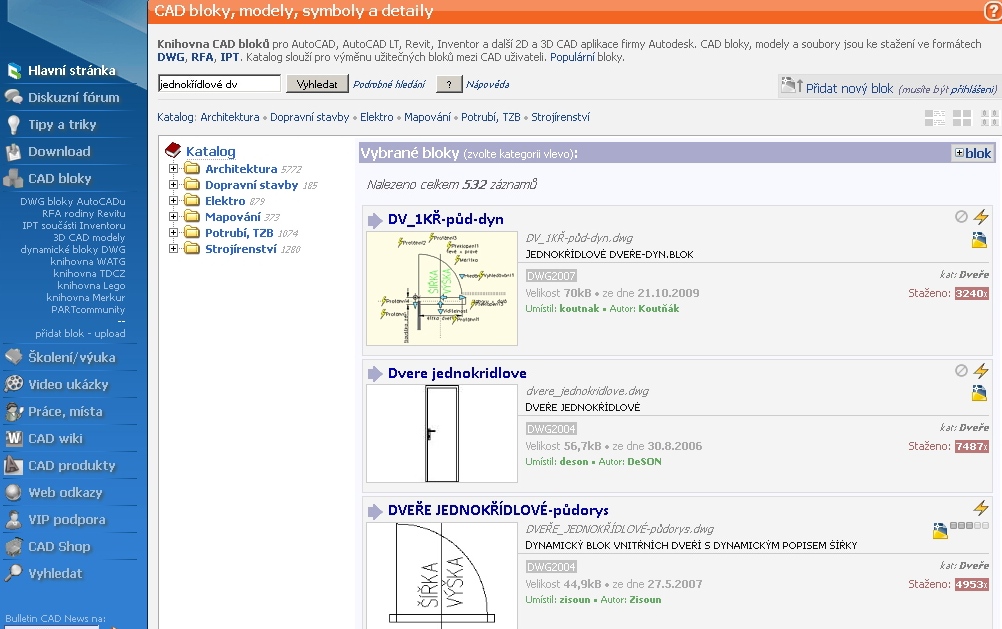 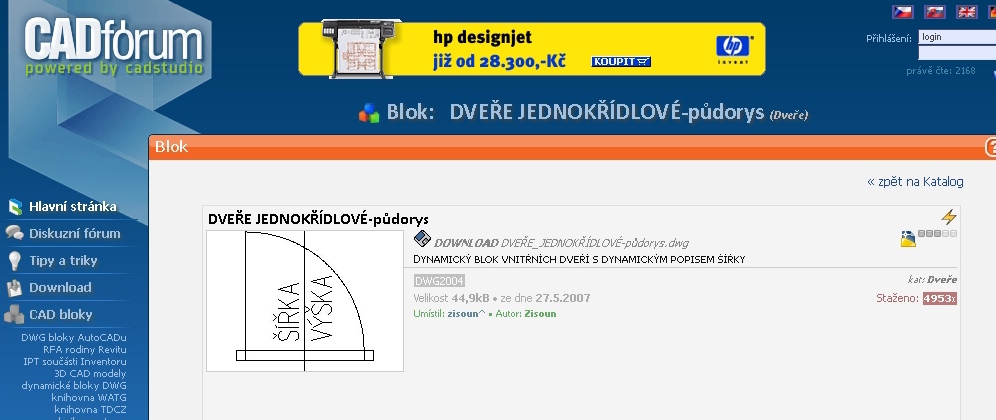 4. Uložení, vložení do Design Centra5. Vložení bloku (dveří do výkresu)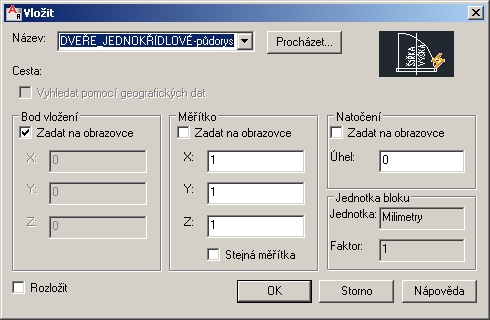 6. Označení bloku: editace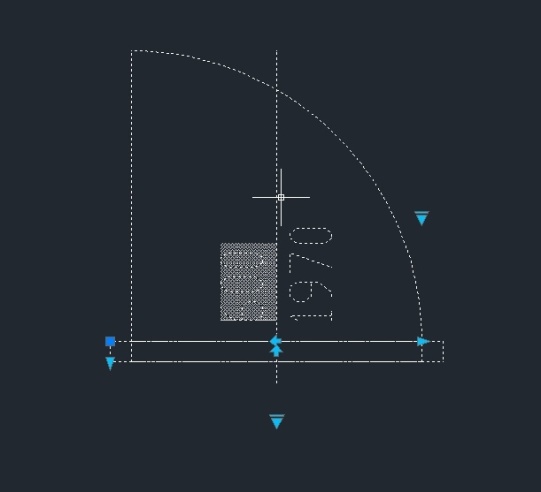 Změna velikosti dveří 					Změna orientace dveří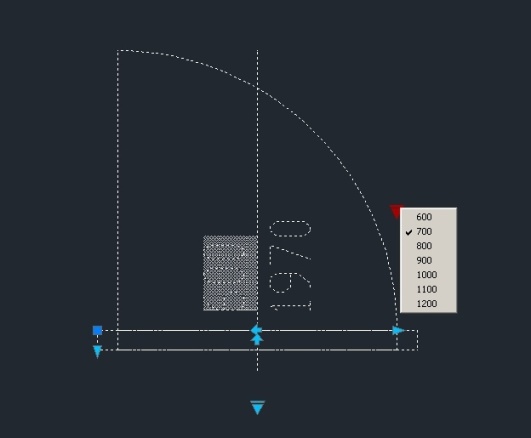 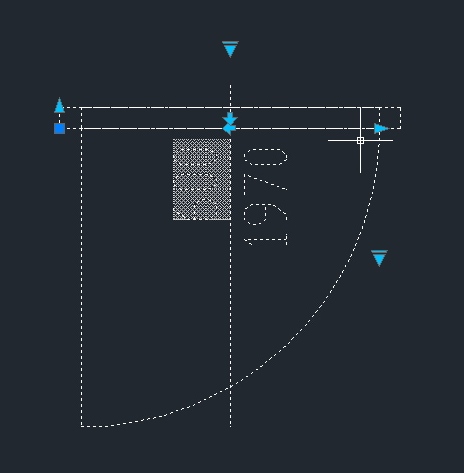 Popis šířky a výšky                                                                         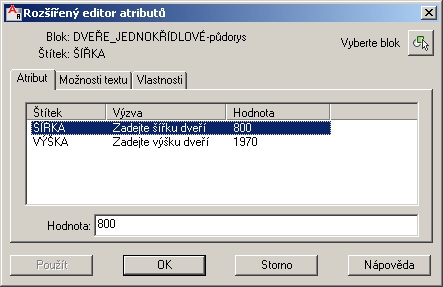 Vložení do stěny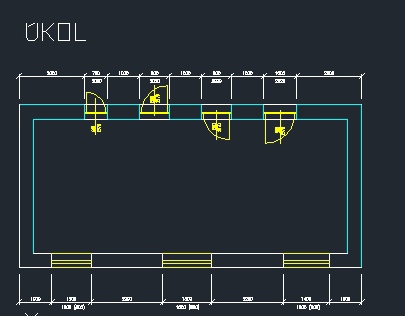 7. kótování